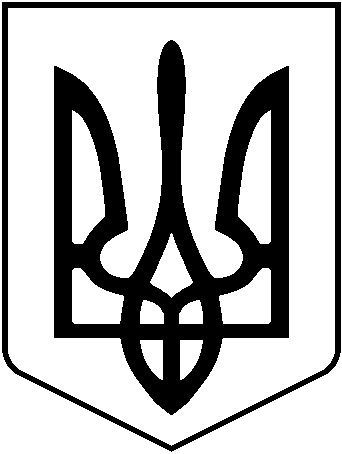 від  « __ » _____________ 2022  № _______________  сесії   ___________  скликанняКеруючись статтею 25 Закону України «Про місцеве самоврядування в Україні», відповідно до статті 19 Кодексу цивільного захисту України, пунктів 9 та 10 Положення про організацію оповіщення про загрозу виникнення або виникнення надзвичайних ситуацій та зв’язку у сфері цивільного захисту, затвердженого постановою Кабінету Міністрів України від 27 вересня 2017 року № 733, пункту 4 Плану заходів щодо реалізації Концепції розвитку та технічної модернізації системи централізованого оповіщення про загрозу виникнення або виникнення надзвичайних ситуацій, затвердженого розпорядженням Кабінету Міністрів України від 11 липня 2018 року № 488-р, розпорядження голови обласної державної адміністрації від 25.11.2019 № 537 «Про затвердження    Положення про територіальну автоматизовану систему  централізованого оповіщення»,  з метою забезпечення надійного функціонування автоматизованої та аеромобільної системи централізованого оповіщення населення на території Южноукраїнської  міської  територіальної громади, Южноукраїнська міська радаВИРІШИЛА:Затвердити Положення про місцеву автоматизовану та аеромобільну систему централізованого оповіщення (далі – МАСЦО) Южноукраїнської міської територіальної громади ( далі – Южноукраїнської МТГ) (додаток 1).Дозволити управлінню з питань надзвичайних ситуацій та взаємодії з правоохоронними органами Южноукраїнської міської ради передати підприємствам,  установам та організаціям   МТГ  на відповідальне зберігання встановлену апаратуру та технічні засоби МАСЦО (додатки 2-5). 3. Керівникам підприємств, установ та організацій громади:3.1 прийняти на відповідальне зберігання з дотриманням  чинного законодавства апаратури та технічних засобів МАСЦО; 3.2 визначити своїм наказом відповідальну особу  за роботу та збереження встановленої апаратури та засобів МАСЦО в належному стані;3.3 забезпечити функціонування відповідних приладів системи централізованого оповіщення згідно з затвердженим Положенням; 3.4 довести до відома відповідальних осіб порядок роботи з блоком оповіщення та заборонити працівникам об’єкту вимикати блок оповіщення;3.5 негайно повідомляти управління з питань надзвичайних ситуацій та взаємодії з правоохоронними органами Южноукраїнської міської ради про несправності в роботі встановленого блоку;3.6 своєчасно надавати до управління з питань надзвичайних ситуацій та взаємодії з правоохоронними органами Южноукраїнської міської ради схоронних розписок в період проведення щорічної її інвентаризації згідно з встановленою формою (додаток 6).4. Визначити балансоутримувачем встановленої апаратури та технічних засобів МАСЦО на підприємствах, в установах та організаціях МТГ управління з питань надзвичайних ситуацій та взаємодії з правоохоронними органами Южноукраїнської міської ради.5. Обслуговування та ремонт апаратури МАСЦО здійснювати організацією, яка має ліцензію на проведення робіт, за рахунок коштів балансоутримувача.6. Покласти персональну відповідальність за збереженням встановленої апаратури оповіщення, її безперебійну роботу, пошкодження та навмисне її відключення працівниками на керівника об’єкту цивільного захисту. 7. Координацію роботи щодо виконання цього рішення покласти на начальника управління з питань надзвичайних ситуацій та взаємодії з правоохоронними органами Южноукраїнської міської ради Колесникова І.К.8. Контроль за виконанням цього рішення покласти на постійну комісію міської ради з питань дотримання прав людини, законності, боротьби зі злочинністю, запобігання корупції, сприяння депутатській діяльності, етики та регламенту (Петрина) і міського голову.Міський голова                                                                                      В.В. ОнуфрієнкоКолесников І.К.53201ПОГОДЖЕНО:на засіданні  постійної комісії міської ради з питань дотримання прав людини, законності, боротьби зі злочинністю, запобігання корупції, сприяння депутатській діяльності, етики та регламентуГолова комісії  ______________________ О.В. Петрина протокол від ____________________№____________Секретар міської ради				_______________  О.А. АкуленкоПерший заступник міського голови	з питань діяльності виконавчих органів ради                             		     	_______________  О.А. МайбородаАдвокатське бюро «Борисенко О.В.»	      	_______________  О.В. БорисенкоНачальник відділу забезпеченнядепутатської діяльності		     		_______________  С.М. Усата У К Р А Ї Н АЮЖНОУКРАЇНСЬКА МІСЬКА РАДАМИКОЛАЇВСЬКОЇ ОБЛАСТІРІШЕННЯПро організаційні заходи щодо збереження місцевої автоматизованої та аеромобільної системи централізованого оповіщення населення на території Южноукраїнської  міської  територіальної громади та  затвердження положення про неї№РозсилкаПримір.ДодаткиНазва додатківСправа1 1-5Положення про місцеву автоматизовану  та аеромобільну систему централізованого оповіщення Южноукраїнської міської територіальної громади. Перелік апаратури, технічних засобів МАСЦО та місце їх розміщення у будівлях і спорудах закладів, установ Южноукраїнської міської  територіальної громади. Зовнішні  блоки оповіщення, які встановлені на об'єктах міста Южноукраїнська.Місця встановлення блоків керування існуючими електросиренами (БО-FM-05-1). Місця встановлення пристрою керування мережею мовлення ( МКО-4TR)Майборода О.А.11-5Положення про місцеву автоматизовану  та аеромобільну систему централізованого оповіщення Южноукраїнської міської територіальної громади. Перелік апаратури, технічних засобів МАСЦО та місце їх розміщення у будівлях і спорудах закладів, установ Южноукраїнської міської  територіальної громади. Зовнішні  блоки оповіщення, які встановлені на об'єктах міста Южноукраїнська.Місця встановлення блоків керування існуючими електросиренами (БО-FM-05-1). Місця встановлення пристрою керування мережею мовлення ( МКО-4TR)Фінансове управління11-5Положення про місцеву автоматизовану  та аеромобільну систему централізованого оповіщення Южноукраїнської міської територіальної громади. Перелік апаратури, технічних засобів МАСЦО та місце їх розміщення у будівлях і спорудах закладів, установ Южноукраїнської міської  територіальної громади. Зовнішні  блоки оповіщення, які встановлені на об'єктах міста Южноукраїнська.Місця встановлення блоків керування існуючими електросиренами (БО-FM-05-1). Місця встановлення пристрою керування мережею мовлення ( МКО-4TR)АБ «Борисенко А.В.»11-5Положення про місцеву автоматизовану  та аеромобільну систему централізованого оповіщення Южноукраїнської міської територіальної громади. Перелік апаратури, технічних засобів МАСЦО та місце їх розміщення у будівлях і спорудах закладів, установ Южноукраїнської міської  територіальної громади. Зовнішні  блоки оповіщення, які встановлені на об'єктах міста Южноукраїнська.Місця встановлення блоків керування існуючими електросиренами (БО-FM-05-1). Місця встановлення пристрою керування мережею мовлення ( МКО-4TR)Управління з питань НС та ВПО (КП Критий ринок, АЗС, Южноукр. ринок, ТОВ Титан, управа МПЗ, РР станція, ОСББ Незалежності, 31, Дружби Народів, 35, Набережна Енергетиків, 47)151-5Положення про місцеву автоматизовану  та аеромобільну систему централізованого оповіщення Южноукраїнської міської територіальної громади. Перелік апаратури, технічних засобів МАСЦО та місце їх розміщення у будівлях і спорудах закладів, установ Южноукраїнської міської  територіальної громади. Зовнішні  блоки оповіщення, які встановлені на об'єктах міста Южноукраїнська.Місця встановлення блоків керування існуючими електросиренами (БО-FM-05-1). Місця встановлення пристрою керування мережею мовлення ( МКО-4TR)Управління освіти ( ЗОШ № 1-4, ДНЗ № 2,3, 6,8, КЗ «Гармонія», КЗ МНВК, гімназія, ЦДЮТ, СЮТ )151-5Положення про місцеву автоматизовану  та аеромобільну систему централізованого оповіщення Южноукраїнської міської територіальної громади. Перелік апаратури, технічних засобів МАСЦО та місце їх розміщення у будівлях і спорудах закладів, установ Южноукраїнської міської  територіальної громади. Зовнішні  блоки оповіщення, які встановлені на об'єктах міста Южноукраїнська.Місця встановлення блоків керування існуючими електросиренами (БО-FM-05-1). Місця встановлення пристрою керування мережею мовлення ( МКО-4TR)ПП Редакція газети «Контакт»11-5Положення про місцеву автоматизовану  та аеромобільну систему централізованого оповіщення Южноукраїнської міської територіальної громади. Перелік апаратури, технічних засобів МАСЦО та місце їх розміщення у будівлях і спорудах закладів, установ Южноукраїнської міської  територіальної громади. Зовнішні  блоки оповіщення, які встановлені на об'єктах міста Южноукраїнська.Місця встановлення блоків керування існуючими електросиренами (БО-FM-05-1). Місця встановлення пристрою керування мережею мовлення ( МКО-4TR)КЗ ТЦСО11-5Положення про місцеву автоматизовану  та аеромобільну систему централізованого оповіщення Южноукраїнської міської територіальної громади. Перелік апаратури, технічних засобів МАСЦО та місце їх розміщення у будівлях і спорудах закладів, установ Южноукраїнської міської  територіальної громади. Зовнішні  блоки оповіщення, які встановлені на об'єктах міста Южноукраїнська.Місця встановлення блоків керування існуючими електросиренами (БО-FM-05-1). Місця встановлення пристрою керування мережею мовлення ( МКО-4TR)Южноукраїнський міський ЦСС11-5Положення про місцеву автоматизовану  та аеромобільну систему централізованого оповіщення Южноукраїнської міської територіальної громади. Перелік апаратури, технічних засобів МАСЦО та місце їх розміщення у будівлях і спорудах закладів, установ Южноукраїнської міської  територіальної громади. Зовнішні  блоки оповіщення, які встановлені на об'єктах міста Южноукраїнська.Місця встановлення блоків керування існуючими електросиренами (БО-FM-05-1). Місця встановлення пристрою керування мережею мовлення ( МКО-4TR)Южноукраїнський МВ ДВС ПРУ МЮ11-5Положення про місцеву автоматизовану  та аеромобільну систему централізованого оповіщення Южноукраїнської міської територіальної громади. Перелік апаратури, технічних засобів МАСЦО та місце їх розміщення у будівлях і спорудах закладів, установ Южноукраїнської міської  територіальної громади. Зовнішні  блоки оповіщення, які встановлені на об'єктах міста Южноукраїнська.Місця встановлення блоків керування існуючими електросиренами (БО-FM-05-1). Місця встановлення пристрою керування мережею мовлення ( МКО-4TR)Відділ обслуговування громадян № 1111-5Положення про місцеву автоматизовану  та аеромобільну систему централізованого оповіщення Южноукраїнської міської територіальної громади. Перелік апаратури, технічних засобів МАСЦО та місце їх розміщення у будівлях і спорудах закладів, установ Южноукраїнської міської  територіальної громади. Зовнішні  блоки оповіщення, які встановлені на об'єктах міста Южноукраїнська.Місця встановлення блоків керування існуючими електросиренами (БО-FM-05-1). Місця встановлення пристрою керування мережею мовлення ( МКО-4TR)Управління СЗН11-5Положення про місцеву автоматизовану  та аеромобільну систему централізованого оповіщення Южноукраїнської міської територіальної громади. Перелік апаратури, технічних засобів МАСЦО та місце їх розміщення у будівлях і спорудах закладів, установ Южноукраїнської міської  територіальної громади. Зовнішні  блоки оповіщення, які встановлені на об'єктах міста Южноукраїнська.Місця встановлення блоків керування існуючими електросиренами (БО-FM-05-1). Місця встановлення пристрою керування мережею мовлення ( МКО-4TR)КП БТІ11-5Положення про місцеву автоматизовану  та аеромобільну систему централізованого оповіщення Южноукраїнської міської територіальної громади. Перелік апаратури, технічних засобів МАСЦО та місце їх розміщення у будівлях і спорудах закладів, установ Южноукраїнської міської  територіальної громади. Зовнішні  блоки оповіщення, які встановлені на об'єктах міста Южноукраїнська.Місця встановлення блоків керування існуючими електросиренами (БО-FM-05-1). Місця встановлення пристрою керування мережею мовлення ( МКО-4TR)Управління казначейської служби11-5Положення про місцеву автоматизовану  та аеромобільну систему централізованого оповіщення Южноукраїнської міської територіальної громади. Перелік апаратури, технічних засобів МАСЦО та місце їх розміщення у будівлях і спорудах закладів, установ Южноукраїнської міської  територіальної громади. Зовнішні  блоки оповіщення, які встановлені на об'єктах міста Южноукраїнська.Місця встановлення блоків керування існуючими електросиренами (БО-FM-05-1). Місця встановлення пристрою керування мережею мовлення ( МКО-4TR)1 ДПРЗ ГУ ДСНС11-5Положення про місцеву автоматизовану  та аеромобільну систему централізованого оповіщення Южноукраїнської міської територіальної громади. Перелік апаратури, технічних засобів МАСЦО та місце їх розміщення у будівлях і спорудах закладів, установ Южноукраїнської міської  територіальної громади. Зовнішні  блоки оповіщення, які встановлені на об'єктах міста Южноукраїнська.Місця встановлення блоків керування існуючими електросиренами (БО-FM-05-1). Місця встановлення пристрою керування мережею мовлення ( МКО-4TR)ДПТС «Квант» ПрАТ «Атомсервіс»11-5Положення про місцеву автоматизовану  та аеромобільну систему централізованого оповіщення Южноукраїнської міської територіальної громади. Перелік апаратури, технічних засобів МАСЦО та місце їх розміщення у будівлях і спорудах закладів, установ Южноукраїнської міської  територіальної громади. Зовнішні  блоки оповіщення, які встановлені на об'єктах міста Южноукраїнська.Місця встановлення блоків керування існуючими електросиренами (БО-FM-05-1). Місця встановлення пристрою керування мережею мовлення ( МКО-4TR)Южноукраїнське РВ управління ПО11-5Положення про місцеву автоматизовану  та аеромобільну систему централізованого оповіщення Южноукраїнської міської територіальної громади. Перелік апаратури, технічних засобів МАСЦО та місце їх розміщення у будівлях і спорудах закладів, установ Южноукраїнської міської  територіальної громади. Зовнішні  блоки оповіщення, які встановлені на об'єктах міста Южноукраїнська.Місця встановлення блоків керування існуючими електросиренами (БО-FM-05-1). Місця встановлення пристрою керування мережею мовлення ( МКО-4TR)КП ТВКГ11-5Положення про місцеву автоматизовану  та аеромобільну систему централізованого оповіщення Южноукраїнської міської територіальної громади. Перелік апаратури, технічних засобів МАСЦО та місце їх розміщення у будівлях і спорудах закладів, установ Южноукраїнської міської  територіальної громади. Зовнішні  блоки оповіщення, які встановлені на об'єктах міста Южноукраїнська.Місця встановлення блоків керування існуючими електросиренами (БО-FM-05-1). Місця встановлення пристрою керування мережею мовлення ( МКО-4TR)ДП ЕМ ПрАТ «Атомсервіс»11-5Положення про місцеву автоматизовану  та аеромобільну систему централізованого оповіщення Южноукраїнської міської територіальної громади. Перелік апаратури, технічних засобів МАСЦО та місце їх розміщення у будівлях і спорудах закладів, установ Южноукраїнської міської  територіальної громади. Зовнішні  блоки оповіщення, які встановлені на об'єктах міста Южноукраїнська.Місця встановлення блоків керування існуючими електросиренами (БО-FM-05-1). Місця встановлення пристрою керування мережею мовлення ( МКО-4TR)Відділення поліції № 3 Вознесенського РУ11-5Положення про місцеву автоматизовану  та аеромобільну систему централізованого оповіщення Южноукраїнської міської територіальної громади. Перелік апаратури, технічних засобів МАСЦО та місце їх розміщення у будівлях і спорудах закладів, установ Южноукраїнської міської  територіальної громади. Зовнішні  блоки оповіщення, які встановлені на об'єктах міста Южноукраїнська.Місця встановлення блоків керування існуючими електросиренами (БО-FM-05-1). Місця встановлення пристрою керування мережею мовлення ( МКО-4TR)КП ЖЕО11-5ДНЗ "Южноукраїнський ПЛ"11-5Южноукраїнський міський суд11-5Южноукраїнський РВ управління ДМСУ11-5Южноукраїнський відділ Вознесен. ОП11-5Южноукраїнський ППБ ЕМД та МК11-5КНП ЮМБЛ11-5ЦНАП м. Южноукраїнська11-5КП СКГ11-5Виконавчий комітет Южноукраїнської МР11-5КЗ ЦСПР дітей Южноукраїнської МР11-5Управління культури, молоді і спорту (КЗ ДЮСШ, КЗ доросла та дитяча бібліотеки, КЗ ДШМ, музей)71-5ДЯМ та ОЗ № 252/4 МФ ПАТ Укртелеком11-5НКП Южноукраїнський МЦ ПМСД11-5Управління соцобєктів ВП ЮУ АЕС11-5